DODATEK Č. 3 K NÁJEMNÍ SMLOUVĚKRÁLOVÉHRADECKÝ KRAJse sídlem:		Pivovarské náměstí 1245, 500 03 Hradec Královézastoupený:		PhDr. Jiřím Štěpánem, Ph.D., hejtmanem Královéhradeckého krajeIČ:			70889546DIČ:			CZ70889546bankovní spojení:       Komerční banka a.s.číslo účtu:                 	27-2031100257/0100 dále též „pronajímatel“ aCentrum evropského projektování a.s.se sídlem:     		Švendova 1282, 500 03 Hradec Králové	zastoupená:		……………………………………….IČ: 			27529576	bankovní spojení: 	Komerční banka a.s.číslo účtu:		43-890670267/0100dále též „nájemce“ dále společně též jako „smluvní strany“uzavírají níže uvedeného dne tento dodatek č. 1 k nájemní smlouvě (dále jen „dodatek“), uzavřené mezi smluvními stranami dne 30. 3. 2016 dle ustanovení § 2201 a násl. zákona 
č. 89/2012 Sb., občanský zákoník, (dále jen „smlouva“)1.1	Na základě dohody smluvních stran se mění Příloha č. 1 smlouvy; její nové znění je přílohou tohoto dodatku.1.2	Ostatní ustanovení smlouvy zůstávají beze změn.2.1	Tento dodatek se vyhotovuje ve třech stejnopisech s platností originálu, z nichž pronajímatel obdrží dva a nájemce jeden stejnopis. 2.2	Tento dodatek nabývá platnosti dnem podpisu oběma smluvními stranami a účinnosti dnem 1. 1. 2019. 2.3 Smluvní strany berou na vědomí, že tento dodatek jakož i vlastní smlouva podléhá podmínkám a omezením dle zákona č. 340/2015 Sb., o zvláštních podmínkách účinnosti některých smluv, uveřejňování těchto smluv a o registru smluv. Ke splnění povinnosti uveřejnit tento dodatek zákonem stanoveným způsobem se zavazuje pronajímatel.2.4 Dodatek ke smlouvě byl schválen Radou Královéhradeckého kraje usnesením č. RK/…………… dne ………………………….2.5 Smluvní strany prohlašují, že si tento dodatek před jeho podpisem přečetly, že byl uzavřen po vzájemné dohodě, podle jejich pravé a svobodné vůle, určitě, vážně a srozumitelně, nikoliv za nápadně nevýhodných podmínek, což stvrzují svými podpisy.V Hradci Králové dne ____________	          V Hradci Králové dne ___________________________________________	 	______________________________	           nájemce						      pronajímatel		Příloha č. 1 k nájemní smlouvě ze dne 30. 3. 2016KRÁLOVÉHRADECKÝ KRAJse sídlem:		Pivovarské náměstí 1245, 500 03 Hradec Královézastoupený:		…………………………………………. IČ:			70889546DIČ:			CZ70889546bankovní spojení:       Komerční banka a.s.číslo účtu:                   dále též „pronajímatel“ aCENTRUM EVROPSKÉHO PROJEKTOVÁNÍ a.s.se sídlem:     		Švendova 1282, 500 03 Hradec Králové	zastoupená:		………………………………IČ: 			27529576	bankovní spojení: 	Komerční banka a.s.číslo účtu:		dále též „nájemce“ dále společně též jako „smluvní strany“PROHLÁŠENÍSmluvní strany prohlašují, že spolu dne 30. 3. 2016 uzavřely nájemní smlouvu (dále jen „smlouva“), na základě které pronajímatel dal nájemci za podmínek uvedených ve smlouvě do užívání určené místnosti a prostory v budově č.p. 1282,  jiná stavba , která je součástí pozemku parc. č. 1672 (dále hen „budova“), vše zapsáno v katastru nemovitostí vedeném Katastrálním úřadem pro Královéhradecký kraj, Katastrální pracoviště Hradec Králové, katastrální území a obec Hradec Králové, a dále parkovací místa před budovou (dále společně jen „předmět nájmu“).Touto přílohou č. 1 v souladu se smlouvou smluvní strany specifikují předmět nájmu, harmonogram změny předmětu nájmu a výměru místností a výši nájemného. SPECIFIKACE PŘEDMĚTU NÁJMU A HARMONOHRAM ZMĚN PŘEDMĚTU NÁJMUSmluvní strany se dohodly, že předmět nájmu bude v průběhu trvání smlouvy následující:4. nadzemní podlaží budovy, které je tvořeno místnostmi č.4.05, 4.07 – 4.12, 4.22 a 4.23, celkem 178 m2 kancelářské plochy;4 parkovací místa v areálu;Jednotlivé místnosti a další prostory, které jsou, resp. budou předmětem nájmu, jsou graficky vyznačeny v plánku, který je součástí této přílohy.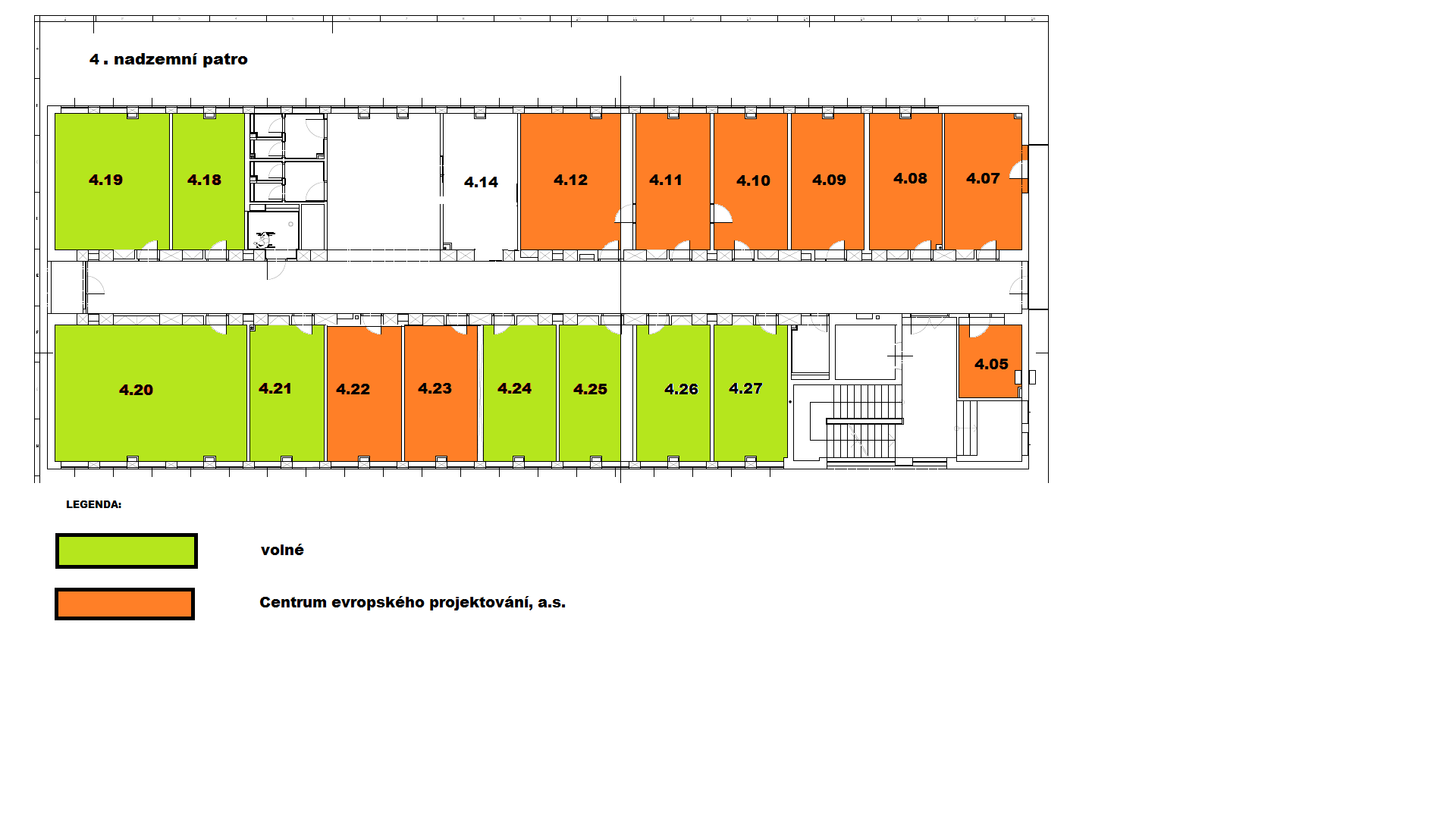 Jednotlivá parkovací místa, která jsou předmětem nájmu, jsou graficky vyznačeny v mapě, která je součástí této přílohy. 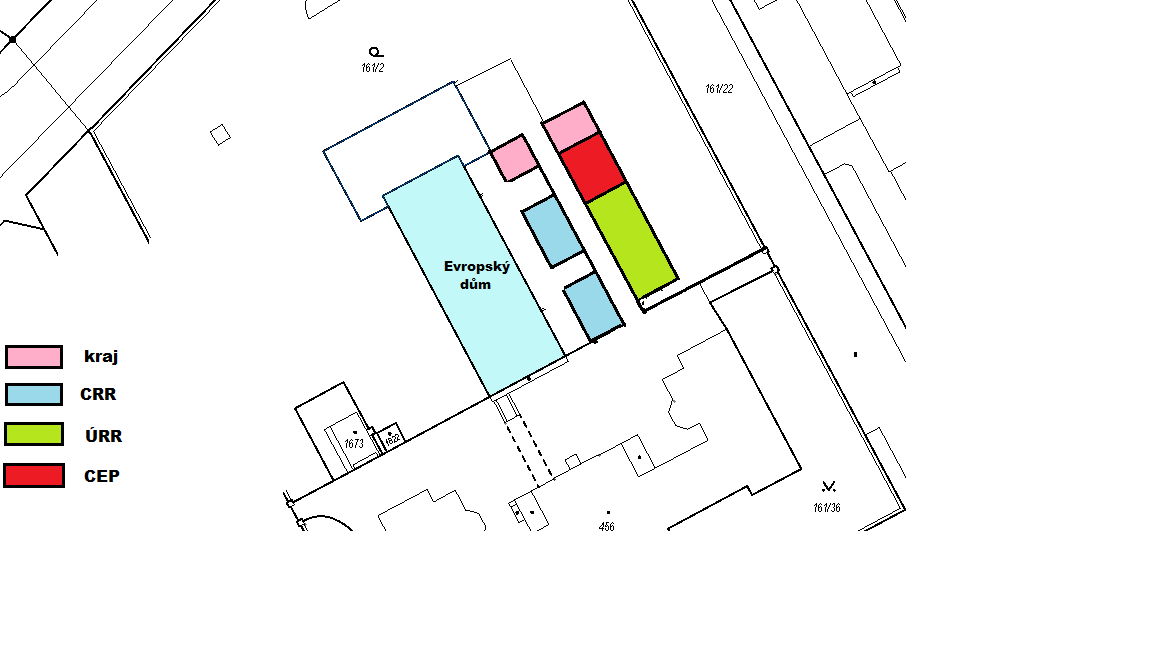 STANOVENÍ VÝMĚRY PŘEDMĚTU NÁJMU A VÝŠE NÁJEMNÉHO Smluvní strany se v souladu s čl. 4.1 nájemní smlouvy dohodly, že výměra předmětu nájmu bude pro účely výpočtu výše nájemného a služeb v období od 1. 1. 2019 151 m2; výše měsíčního nájemného pak bude 33.820,- Kč měsíčně včetně DPH, (vypočteno podle vzorce: 178 x 190,- Kč = 33.820,- Kč).V ……………………… dne _________		V ……………………… dne _______________________________________	  	______________________________